Excel在财务预算编制及财务管理中的应用课程对象：财务经理、预算编制人员、成本控制、财务分析等相关财务专业人士。课程时长：1天课程收益：学习跨国公司编制预算及利用预算管理企业的日常经营的方法学会使用Excel各种高级技巧，高效率地编制预算、比较分析实际的差异直接获得各种Excel模型，不仅能完成预算数据收集与自动计算，更能据此直接完成利润表、资产负债表和现金流量表的编制获得各种预算与实际差异分析的报表模型，以减少计算差异的时间课程概述：在工作中，您是否遇到过以下情形：预算编制的过程中经常出现反复，只要一个小项目的费用变动就必须要调整大量数字有没有什么便捷、简单的工具能够同步实现数据变动与汇总，并满足相关的逻辑关系？编制预算最重要要表现其相互关系，如何用EXCEL来表示其关联？预算编制后，通过怎么样的工具能够及时跟进现实的差距并调整？……编制年度预算是每个企业必须做的一项重要工作,对财务人员而言预算编制是既琐碎、费时又涉 及面广的一项繁重任务。如果能够有效使用Excel，将大大提高预算编制的效率。由于对Excel操作不熟练或对其功能不了解，常导致数据重复输入、更新不一致、各部门数据汇总费时等问题。Excel 对多数财务人员来说并不陌生，但要发挥创意，组合运用各种功能，解决庞大的系统工程，如：编制和跟踪预算，还有很多亟待解决的问题。该课程将介绍如何将Excel的各种功能，如表格、图表及函数等灵活运用在预算编制的各项工作中，不仅帮助您梳理预算思路，更让您掌握如何在编制及跟踪预算的工作中引入Excel工具，将琐碎繁杂的汇总和计算，固化为标准的公式和流程，从而大幅提高效率。课程里学到的技巧，同样适用类似的系统工程。课程大纲：模块一：如何利用Excel 编制预算预备知识  预算应包括的内容  各个预算项目的 Excel 表格之间的关系  使用 Excel 表格编制预算的基本约定  销售预算  IF 和SUMIF 函数在销售预算中的使用  相对引用、绝对引用和混合引用的区别  如何以千元为单位显示数据  材料成本预算  什么是条件格式  如何用数组计算复杂的公式  TRANSPOSE 函数在材料成本预算中的运用  直接人工成本预算  如何计算小时费率和人工效率  如何预算直接人工需求  有哪些“四舍五入”的函数  人员及工资费用预算  有哪些“查找/匹配”函数  固定资产投资预算  DATEDIF 及其他日期函数在固定资产预算中的使用  期间费用预算  使用 INDIRECT 函数提高表与表之间的链接效率  财务报表预算的编制利润表理解利润表各个项目数据来源利润表的自动生成资产负债表信用条款与应收账款余额的预算编制存货周转率与存货余额的预算编制付款条款与应付账款余额的预算编制其它应收、应付、待摊、预提等资产负债表项目的预算编制现金流量表销售货款回笼的编制财务采购支出的编制理解三张报表间的钩稽关系及数据自动化更新的设计模块二：如何利用Excel 跟踪预算  销售及毛利的跟踪及差异分析  如何计算预算毛利和实际毛利的各种差异  如何用Excel 图表直观地表示预算毛利到实际毛利的变化  文本函数在处理产品代码、客户代码和日期等数据时的综合运用  期间费用的控制  如何设计 Excel 表单既方便使用者填写又有利于财务部门的汇总、分析  用合并计算功能汇总各成本中心的费用报告  用动态图完成各成本中心的实际和预算费用比较分析  每月固定格式的财务报表  如何用INDEX 函数自动编制每月各种固定格式的财务报表  主要财务指标的实际与预算对比分析（J、K、L 的巧妙使用）  讲师介绍顾承荣老师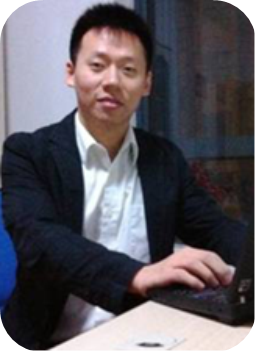 上海地平线培训网高级讲师粉丝级讲师专业Office培训培训师资格认证国家二级 企业培训师证书英国伦敦C&G 国际职业培训师证书可中/英文授课【背景介绍】十多年企业实战管理经验，对Officel办公软件的应用有自己独到的见解和方法，站在管理的角度应用办公软件。尤其对Excel实战技能、报表设计、预算编制、人力资本分析、服务型企业数据分析等领域熟悉并有深厚的实战应用背景。现担任美资跨国公司运输部经理。曾担任UPS财务部负责人，美资跨国公司财务经理。【擅长领域】Excel在管理中的应用（财务、人事、行政、客服等）Excel&PowerPoint&Word专业技巧技升Excel在财务预算编制及管理中的应用Excel在人力资源管理中的应用Excel职场应用案例【授课风格】跟许多讲Excel老师不同的是，顾老师不是IT思维角度，而是自己对Excel感兴趣，并应用在工作中，是从管理应用的角度讲软件。所以授课风格很生动，又加上个人性格活泼，常常让学员感觉到上课时间过的很快，不知不觉中掌握了很多实用的技巧和方法。实战派讲师，条理清晰、幽默睿智。上课氛围轻松，学员满意度很高。培训结束后可持续解决学员在工作中碰到的问题。报名表格《Excel在财务预算编制及财务管理中的应用》 （费用：1280元/人    地点：上海）开课期数开课时间星期课程费用开课地点第一期2016年05月13日周五1280元上海第二期2016年11月11日周五1280元上海备注案例式教学，小班授课，同步操作，限招35人。以报名先后顺序为准，满班后的报名学员自动转为下期。提醒：学员自带笔记本电脑，office软件为2007以上版本。案例式教学，小班授课，同步操作，限招35人。以报名先后顺序为准，满班后的报名学员自动转为下期。提醒：学员自带笔记本电脑，office软件为2007以上版本。案例式教学，小班授课，同步操作，限招35人。以报名先后顺序为准，满班后的报名学员自动转为下期。提醒：学员自带笔记本电脑，office软件为2007以上版本。案例式教学，小班授课，同步操作，限招35人。以报名先后顺序为准，满班后的报名学员自动转为下期。提醒：学员自带笔记本电脑，office软件为2007以上版本。报名流程填写最后一页的报名回执表并发送给相关联系人填写最后一页的报名回执表并发送给相关联系人填写最后一页的报名回执表并发送给相关联系人填写最后一页的报名回执表并发送给相关联系人公司名称：公司地址：联系人：电话：性  别：传真：部门及职务：E_mail参加人姓名：部门及职务手 机：E_mail您的其他要求和相关说明：付款方式：□现场交课程券   □课前汇款   □其他________________________________预定宾馆：□需要   □不需要   住宿标准及预算要求________________________________预定票务：□需要   □不需要   车次或航班要求____________________________________其他要求：                                                                银行账号：户    名：上海牛牛企业管理咨询有限公司开户银行：上海浦东发展银行陆家嘴支行账    号：98060 15473 00000 17联系方式：翟翾昱（Elaine）电话：021-58652021   手机：13651704863   邮箱：zhaixuanyu@tonglishare.com您的其他要求和相关说明：付款方式：□现场交课程券   □课前汇款   □其他________________________________预定宾馆：□需要   □不需要   住宿标准及预算要求________________________________预定票务：□需要   □不需要   车次或航班要求____________________________________其他要求：                                                                银行账号：户    名：上海牛牛企业管理咨询有限公司开户银行：上海浦东发展银行陆家嘴支行账    号：98060 15473 00000 17联系方式：翟翾昱（Elaine）电话：021-58652021   手机：13651704863   邮箱：zhaixuanyu@tonglishare.com您的其他要求和相关说明：付款方式：□现场交课程券   □课前汇款   □其他________________________________预定宾馆：□需要   □不需要   住宿标准及预算要求________________________________预定票务：□需要   □不需要   车次或航班要求____________________________________其他要求：                                                                银行账号：户    名：上海牛牛企业管理咨询有限公司开户银行：上海浦东发展银行陆家嘴支行账    号：98060 15473 00000 17联系方式：翟翾昱（Elaine）电话：021-58652021   手机：13651704863   邮箱：zhaixuanyu@tonglishare.com您的其他要求和相关说明：付款方式：□现场交课程券   □课前汇款   □其他________________________________预定宾馆：□需要   □不需要   住宿标准及预算要求________________________________预定票务：□需要   □不需要   车次或航班要求____________________________________其他要求：                                                                银行账号：户    名：上海牛牛企业管理咨询有限公司开户银行：上海浦东发展银行陆家嘴支行账    号：98060 15473 00000 17联系方式：翟翾昱（Elaine）电话：021-58652021   手机：13651704863   邮箱：zhaixuanyu@tonglishare.com